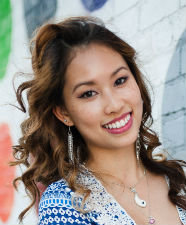 Linh M. DaoEnterprise Risk Management, The Walt Disney CompanyLinh was born in Vietnam, moved to Washington DC in 2001. She lived and went to college in Richmond, VA prior moving to California 3 years ago to work for the Walt Disney Company as a Risk Management Analyst by day handling Production Risk Management. Linh has a background in Finance with a concentration in Risk Management & Insurance from Virginia Commonwealth University; she played lacrosse and had leadership roles in Gamma Iota Sigma; a college academic fraternity for students of insurance, risk management and actuarial science. While living in Richmond, VA, Linh had several jobs in retail and hospitality industry along with internships/fulltime job in the insurance field. In her spare time she loves to eat, travel, be active, cuddle with her cat and manages a blog.